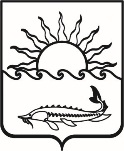  Р Е Ш Е Н И Е   СОВЕТА МУНИЦИПАЛЬНОГО ОБРАЗОВАНИЯПРИМОРСКО-АХТАРСКИЙ РАЙОН                      седьмого созываот 25 ноября 2020 года                                                                                     № 27город Приморско-АхтарскОб утверждении перечня земельных участков, расположенных на территории сельских поселений, входящих в состав муниципального образования Приморско-Ахтарский район для предоставления в собственность бесплатно гражданам, имеющим трех и более детейВ целях реализации права граждан, имеющих трех и более детей, на бесплатное предоставление земельных участков в соответствии с Земельным кодексом Российской Федерации, в случае и в порядке, которые установлены Законом Краснодарского края от 24 июля 2020 года № 4338-КЗ «О внесении изменений в Закон Краснодарского края «О предоставлении гражданам, имеющим трех и более детей, в собственность бесплатно земельных участков, находящихся в государственной или муниципальной собственности», Законом Краснодарского края от 26 декабря 2014 года № 3085-КЗ «О предоставлении гражданам, имеющим трех и более детей, в собственность бесплатно земельных участков, находящихся в государственной или муниципальной собственности», в соответствии с Уставом муниципального образования Приморско-Ахтарский район, Совет муниципального образования Приморско-Ахтарский район  РЕШИЛ :Утвердить перечень земельных участков, расположенных на территории сельских поселений, входящих в состав муниципального образования Приморско-Ахтарский район для предоставления в собственность бесплатно гражданам, имеющим трех и более детей, согласно приложению.Признать утратившим силу решение Совета муниципального образования Приморско-Ахтарский район от 1 февраля 2017 года № 206 «Об утверждении перечня земельных участков, расположенных на территории сельских поселений, входящих в состав муниципального образования Приморско-Ахтарский район для предоставления в аренду гражданам, имеющим трех и более детей».Администрации муниципального образования Приморско-Ахтарский район разместить настоящее решение в сети «Интернет» на официальном сайте администрации муниципального образования Приморско - Ахтарский район (http://www.prahtarsk.ru) и официально опубликовать настоящее решение в периодическом печатном  издании – газета «Приазовье».4. Контроль за выполнением настоящего решения возложить на постоянную депутатскую комиссию Совета муниципального образования Приморско-Ахтарский район по финансово-бюджетной политике, муниципальной собственности и экономическому развитию района5. Настоящее решение вступает в силу после его официального опублико-вания.ПЕРЕЧЕНЬ земельных участков, расположенных на территории сельских поселений, входящих в состав муниципального образования Приморско-Ахтарский район для предоставления в собственность бесплатно гражданам, имеющим трех и более детейЗаместитель начальника управлениямуниципальной собственности администрации муниципального образования   Приморско-Ахтарский район,	 начальник одела имущественных и земельных отношений                                                                          О.И. Широкая           Председатель Совета муниципального образованияПриморско-Ахтарский район  	           _________________Е.А. Кутузова Глава муниципального образования  Приморско-Ахтарский район ________________М.В. Бондаренко ПРИЛОЖЕНИЕк решению Совета муниципального образованияПриморско -Ахтарский районот 25.11.2020 №27№ п/пКадастровый номер земельного участкаМесторасположение земельного участкаПлощадь земельного участкаВид разрешенного использования земельного участка12345123:25:0601033:33Краснодарский край, Приморско-Ахтарский р-н, ст-ца Ольгинская, ул. Роговская, д. 1181658 кв.мДля индивидуального жилищного строительства223:25:0601033:34Краснодарский край, Приморско-Ахтарский р-н,ст-ца Ольгинская, ул. Роговская, д. 1201658 кв.мДля индивидуального жилищного строительства323:25:0201024:53Краснодарский край, Приморско-Ахтарский р-н,п. Ахтарский, ул. Космонавтов, д. 851291 кв.мДля индивидуального жилищного строительства423:25:0201024:54Краснодарский край, Приморско-Ахтарский р-н, п. Ахтарский, ул. Космонавтов, д. 871293 кв.м.Для индивидуального жилищного строительства523:25:0201004:102Краснодарский край, Приморско-Ахтарский р-н, п. Ахтарский, ул. Космонавтов, д. 45/51200 кв.м.Для индивидуального жилищного строительства623:25:0305000:284Краснодарский край, Приморско-Ахтарский р-н, ст. Бородинская, ул. Дальневосточная1003 кв .мДля индивидуального жилищного строительства723:25:0305000:283Краснодарский край, Приморско-Ахтарский р-н, ст. Бородинская, ул. Дальневосточная978 кв.м.Для индивидуального жилищного строительства823:25:0401069:35Краснодарский край, Приморско-Ахтарский р-н, ст. Бриньковская, ул. Выгонная1136 кв.м.Для индивидуального жилищного строительства923:25:0401069:41Краснодарский край, Приморско-Ахтарский р-н, ст. Бриньковская, ул. Выгонная851 кв.м.Для индивидуального жилищного строительства1023:25:0401069:36Краснодарский край, Приморско-Ахтарский р-н, ст. Бриньковская, ул. Выгонная1179 кв.м.Для индивидуального жилищного строительства1123:25:0401069:38Краснодарский край, Приморско-Ахтарский р-н, ст. Бриньковская, ул. Выгонная1100 кв.м.Для индивидуального жилищного строительства1223:25:0401069:37Краснодарский край, Приморско-Ахтарский р-н, ст. Бриньковская, ул. Выгонная1142 кв.м.Для индивидуального жилищного строительства1323:25:0401069:39Краснодарский край, Приморско-Ахтарский р-н, ст. Бриньковская, ул. Выгонная1186 кв.м.Для индивидуального жилищного строительства